Navigation in ProcureAZLearning ObjectivesIn this lesson, you will:Review the Login processReview the Home PageIdentify the Header and Navigation Bar optionsExamine the User Profile informationLesson OverviewProcureAZ is a statewide online procurement system that is used to manage all agency and statewide solicitations and contracts. The integration of ProcureAZ with AFIS, the statewide financial management system, allows for the automatic verification of accounting and budget information. Procurement consists of processing Requisitions (purchase requests), Purchase Orders, and Receipts. In this lesson, users will review the navigation of ProcureAZ along with some of the features that are available.Login to ProcureAZProcureAZ is accessed by using a web browser, such as Internet Explorer, to navigate to the application website and logging in with user credentials. The web address for ProcureAZ is:http://procure.az.gov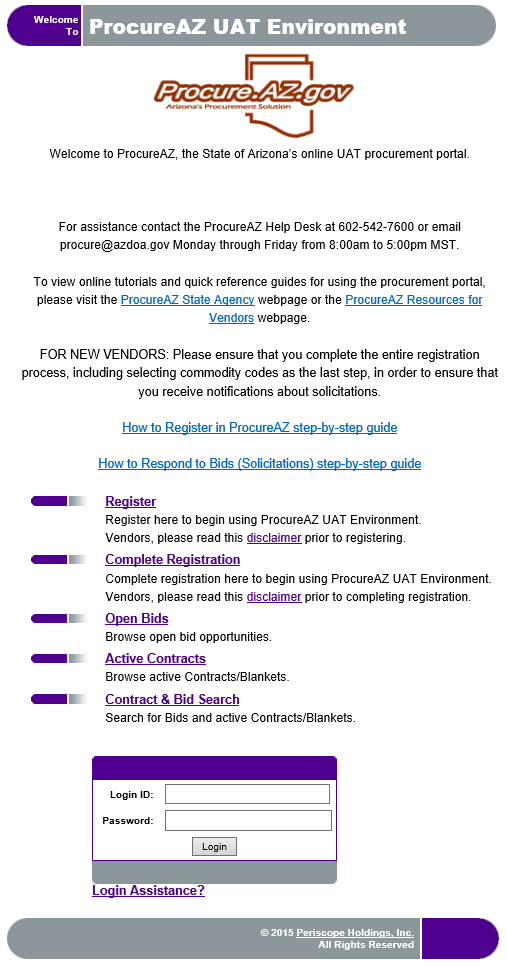 The page that displays is the Login Screen. Registered users are able to log in by typing their Login ID and Password into the Login fields and clicking the Login button. If a user has forgotten their User ID or password, the Login Assistance? link will walk the user through the process of recovering their login credentials. 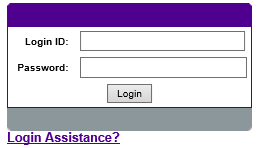 There are several other links on the Login Screen that can be used by vendors and/or unregistered users. The Register and Complete Registration links allow vendors to register in ProcureAZ so that they can receive notice of and respond to Bid opportunities as well as have Purchase Orders sent to them.The Open Bids link allows unregistered users to view a list of open solicitation opportunities and to filter them by commodity categories. The Active Contracts link allows unregistered users to view a complete list of all active contracts for agencies with the ability to filter by commodity category.The Contract and Bid Search link allows unregistered users to search for current or past solicitation opportunities, active contracts and their associated solicitations.To log in, enter a Login ID and Password and click the Login button. Users will be required to change their password the first time they log in.Home PageWhen a user has successfully logged into ProcureAZ, the first page that is displayed is called the Home Page. The Home Page that is displayed depends on the user role assigned to the user. Users can only see the tabs, options, and pages that have been assigned to that user role. Depending on the user roles assigned, the Home Page will allow access to other user roles, search and help functions, navigation options, and updated news and document information.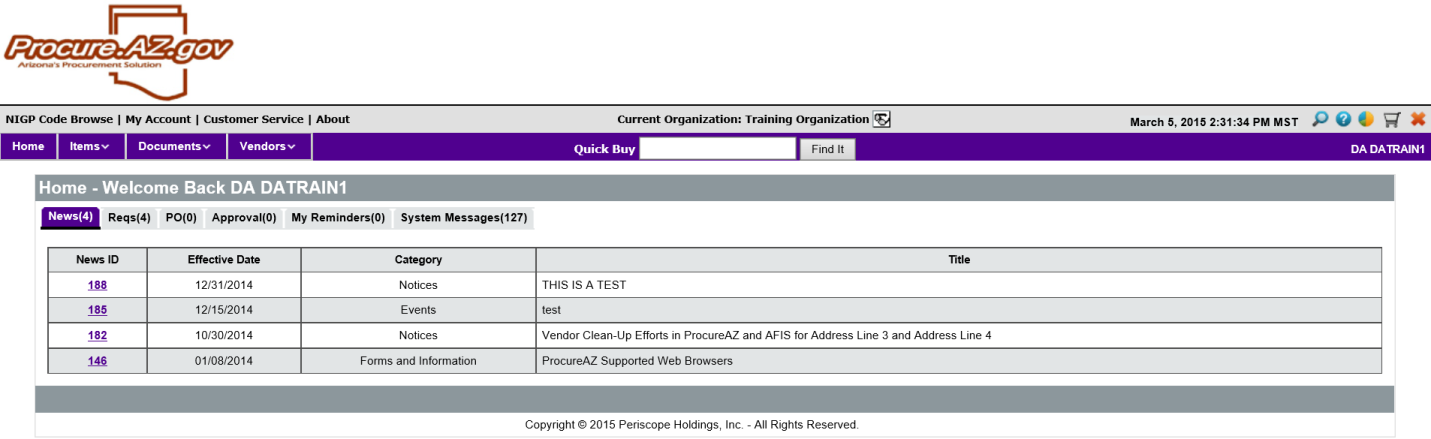 Role SelectionAlong the top of the page, role tabs allow users with more than one role assigned to switch between those roles by selecting the corresponding role tab. These tabs are visible at all times. If you do not have more than one role you will not see any tabs.Header and Navigation BarsThe Header and Navigation Bars are displayed at the top of the screen at all times. They contain links and icons that are used to navigate around and perform actions in the system.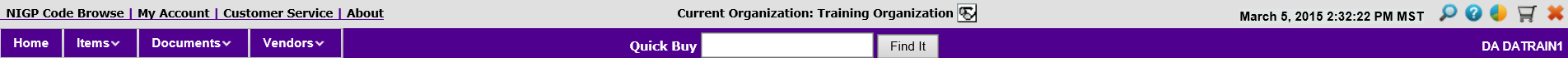 Home – Welcome Back – OverviewFor most users, the Home Page will display a Home – Welcome Back section that contains all of the information required by the user role separated into tabs. 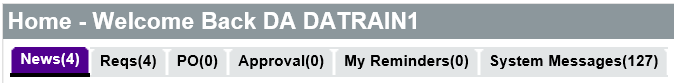 The following types of tabs are available:News – Used to view general news bulletin and information items created by administratorsDocument Types – The tabs for the various document types are available depending on the user role and are used to view documents in the various stages of approval and processingApproval – Used to view documents created by the user that are currently pending approval by another user and documents created by other users that are currently pending the user’s approvalMy Reminders – Used to view reminder items that have been created on documents to remind users of task that need to be completedEvents – Only available for Basic Purchasing users. Displays Master Blanket Purchase Order events for contract expiration and renewalSystem Messages – Displays all system warning and error messages that have occurred on documents processed in ProcureAZHeader and Navigation BarsThe Header and Navigation Bars are located at the top of the page and contain links, icons, and drop down menus that are used to access information and documents in ProcureAZ. The official system clock is also displayed in the Header Bar. Clicking any of the links or icons in the Header Bar will navigate to a different page within the system, meaning that users should be careful and always save changes to any documents that are currently open before clicking any of the links or icons.Header Bar LinksThe navigation links on the right side of the Header Bar are used for the following:NIGP Code Browse – Used to open the NIGP Code Browse page to search for Class and Class Item commodity codesMy Account – Used to view and edit the current user’s profile information. Editing the information requires entering the user’s current password to confirm the profile changesCustomer Service – Used to navigate to the State Procurement Office’s ProcureAZ website for help and documentationAbout – Used to display the version of the ProcureAZ (BuySpeed) application that is currently runningHeader Bar ToolsThe icons in the top right corner of the Header Bar are used to navigate to Search, Help, and Reporting functions. The icons displayed are as follows:Navigation BarThe Navigation Bar consists of drop down menus for Items (by Classification category), Documents (by document type), and Vendors (vendor browse and search), depending on the user role, as well as a shortcut button to go ‘Home’. The name of the current user is displayed on the right side of the Navigation Bar.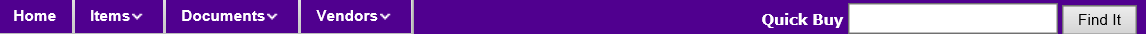 Quick BuyThe Quick Buy feature in the Navigation Bar can be used as a quick search tool to locate items by keyword. Enter a Keyword and click the Find It button to display the Quick Buy Search Results page. On the results page, the Advanced Search feature is also available to further refine the search. From the Quick Buy page, Items can be selected and added to a new Requisition or an existing Requisition.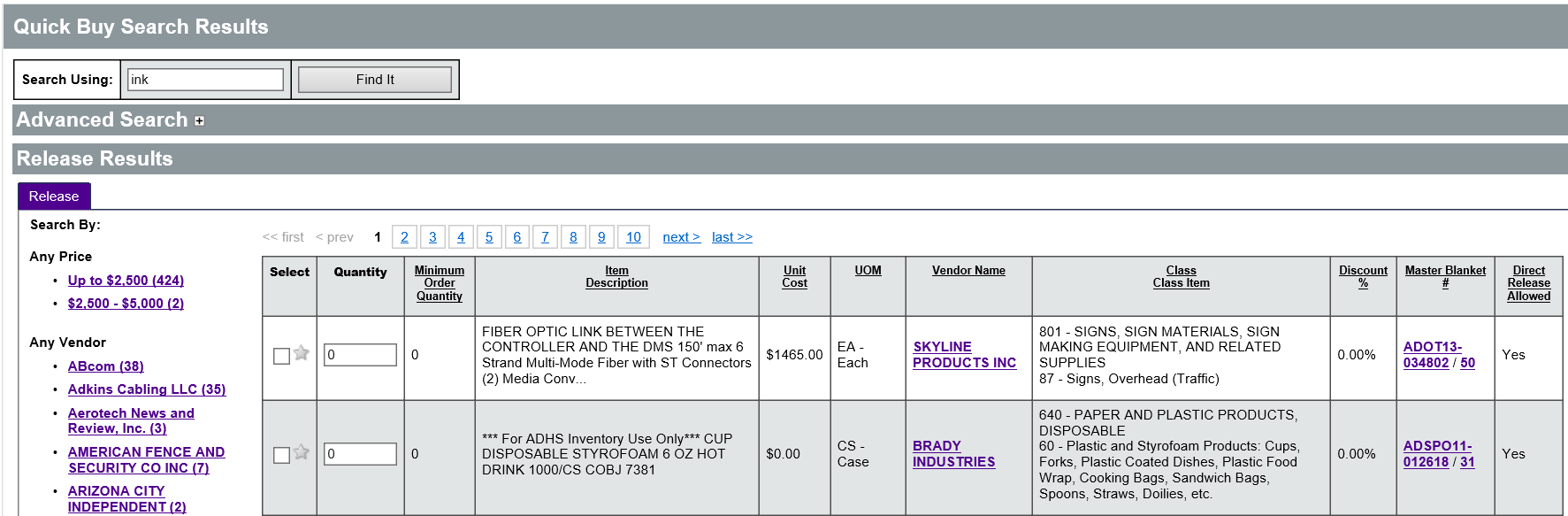 ItemsThe Items menu displays a list of Item categories and sub-categories. Selecting a category from the menu will display the Quick Buy Search Results page for the selected Items. Users can select Items and add those Items to a new Requisition or an existing Requisition.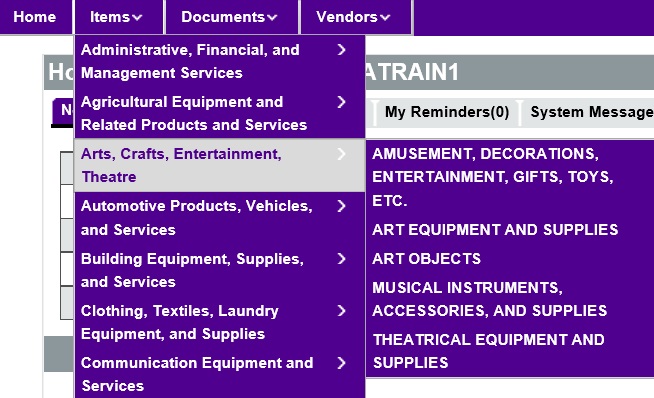 DocumentsThe Documents menu displays a list of document types by document status. For example, to view all Requisitions that are currently in progress, click Documents > Requisitions > In Progress. This will display a list of documents along with their descriptions and type.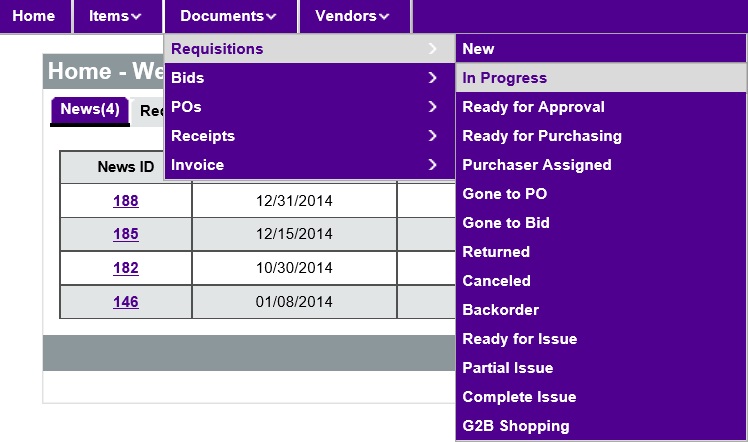 VendorsVendors can be browsed by Commodity Code or by using the Vendor Search feature. Browsing vendors by Commodity Code will display a list of all vendors who have associated themselves with the selected code.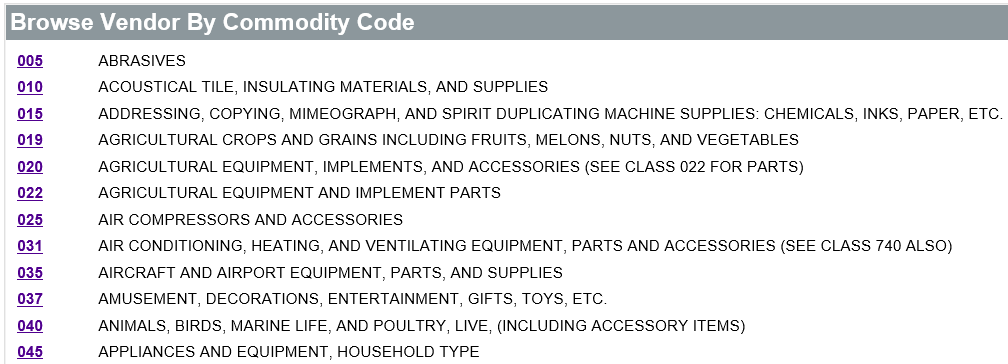 My Account – User ProfileIn the Header Bar, the My Account link is used to view the current user’s profile and contact information. The contact information displayed includes the user’s name, job title, department, email address, phone number, and proxy user (if applicable). The information in the user profile can be changed by clicking the Edit button. Any fields marked with an asterisk (*) are required.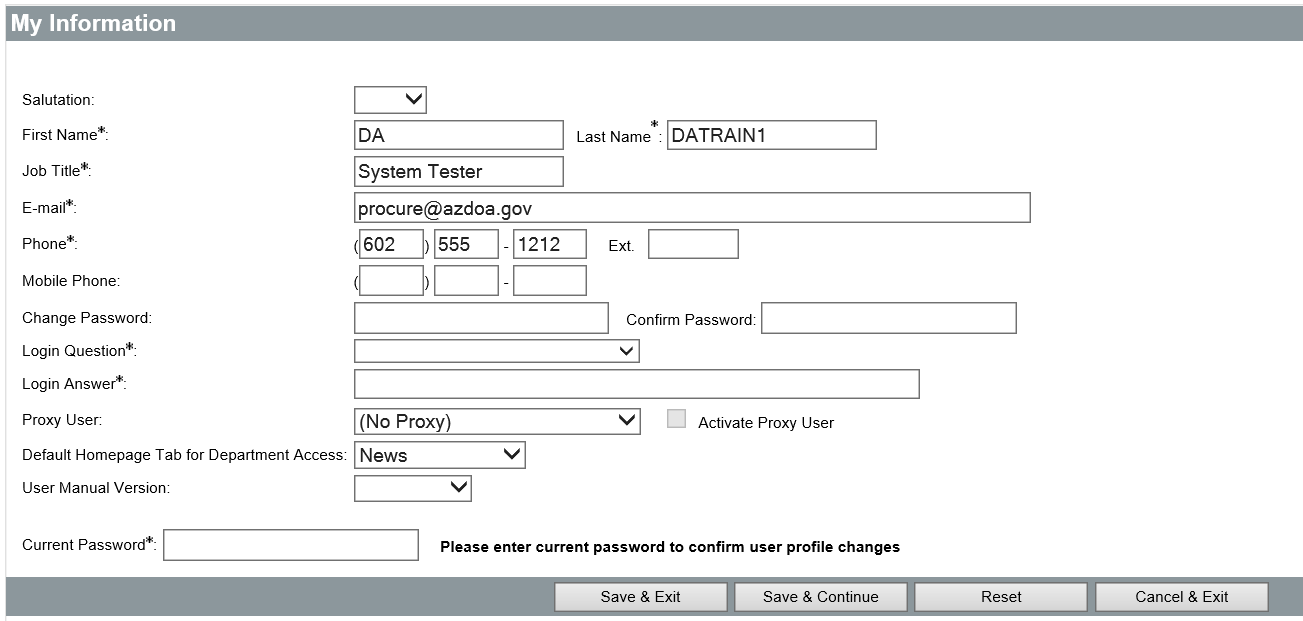 A user’s profile can be updated using the following fields:First Name/Last Name – Enter the displayed name for the userJob Title – Enter a job title for the userEmail – Enter the user’s valid email addressPhone/Mobile Phone – Enter the user’s phone numberChange Password/Confirm Password – Used to change the user’s passwordLogin Question – Used if the password is forgotten and the needs to be resetLogin Answer – The answer required for the Login Question to be successful when the password has been forgottenProxy User – Used to delegate approval on the user’s behalf to another user. The proxy user will receive email notifications for any documents awaiting approval by the current user. A proxy user does not have the ability to send another user’s documentDefault Homepage Tab – Used to set the tab that is initially displayed when logging as a user with a specific user role. Only users with multiple roles will be able to choose from their available tabs.User Manual Version – Used to select the version of the manual that is displayed when clicking the Help iconIf changes have been made to the user information, the user must enter the current password to confirm the profiles changes. The Save buttons are used to confirm the changes. The Reset button will revert any changes made since the information was last saved. The Cancel and Exit button will close the page without saving any changes.Activity 1.4ProcureAZ Navigation ReviewScenarioThis is the first time you are logging into ProcureAZ and you would like to familiarize yourself with the login steps and navigation features in the system. You will explore the links and icons on the Header Bar and edit your User Profile information.StepsNavigate to the ProcureAZ Login Screen and log into the system.Open Internet Explorer.If ProcureAZ is not the default Home Page, enter the website URL from the Training Data Card in the address field and press Enter.Enter the User ID and Password you were provided into the corresponding fields.Click the Login button.At the ProcureAZ Home Page, observe the navigation features available.In the Header Bar, observe the links and icons available. In the Navigation Bar, click the drop down menu for Items.Observe the list of categories.Click the drop down menu for Documents.Observe the list of document types.Click the drop down menu for Vendors.Observe the vendor search options.View the available reports.In the Header Bar, click the Administrative Reports icon.Observe the list of reports available by document type.At the bottom of the page, click the Exit button.View the User Profile information.In the Header Bar, click the My Account link.Observe the user contact information.Click the Edit button.In the Login Question field, select What is your favorite food?In the Login Answer field, enter Pizza.In the Current Password field, enter the password you were provided.Click the Save and Exit button.Click the Exit button.View the tabs in the Home – Welcome Back section.In the Home – Welcome Back section, click the Reqs tab.Observe the documents listed on the In Progress tab.Observe the tabs for each document status.Click the My Reminders tab.Observe the My Reminders tabs for each document type available.Click the Exit button.Lesson SummaryIn this lesson you:Reviewed the Login processReviewed the Home PageIdentified the Header and Navigation Bar optionsReviewed the User Profile informationCheck Your ProgressUsers can recover their password and user ID if they are forgotten.TrueFalseThe Help icon contains a(n) ______.Exclamation pointDollar signQuestion markAsteriskIn the Navigation Bar, the Documents drop down menu lists documents by __________.Document status then document typeDocument department then document dateDocument type then document statusDocument type then document departmentThe My Account link displays a user’s profile information such as __________.User creation dateUser passwordUser proxyUser address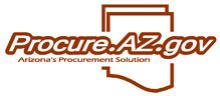 1 NavigationTopicIconFunctionalityAdvanced SearchOpens the Advanced Search page used to search for documents based on specific criteriaHelpOpens the online User Manual for the BuySpeed applicationReporting DashboardAvailable only to Basic Purchasing usersAd Hoc ReportingAvailable only to specific usersAdministrative ReportsOpens the list of available administrative reports categorized by document typeDashboardOpens the Document Management Dashboard, a shortcut to documents processed in the last 180 daysShopping Cart (G2B Punchout)–Starts the Punchout Shopping processLog outLogs the user out of ProcureAZ